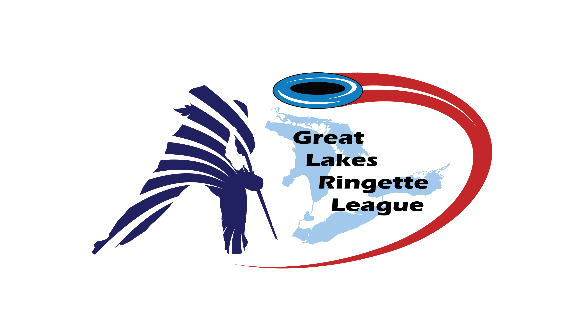 Great Lakes Ringette LeagueMeeting MinutesMonday January 18, 2021 - 7:00 pmZOOM ONLYROLL CALL:Attendance (From Zoom Participant List):  Phil Singeris, Shannon Crinklaw, Chris Sharpe, Stephen Fraser (RHRA), Lisa Tucker, Alison Curtis (Elora-Fergus), Jessica Ward, Tom Anderson, Annette, James, Christine Senior (Whitby), Leah Chapman, Michelle Falkiner (Paris), Holly (Ottawa), Jim File, Tina (Burlington), Michelle (Newmarket), Andrew Wilkie (London), Nancy Nicolson, Mike H, Neil Wang (Markham), Mark Woods, Shelley Handley (Dorchester), David Woolcott (Guelph),  Stacey Wright (Oshawa), Nancy (G&T Western), Greg TurnerCentral Region – Ajax - Gord, Oshawa – Holly Davies and Stacey Wright, Whitby – Christine SeniorSouthern Region – Barrie - James, Burlington - Tina, Markham – Neil Wang, Mississauga – Mark Woods & Roy, Newmarket - Michelle, Paris – Michelle Faulkiner, Richmond Hill- David PriceWestern Region – Dorchester, Elora Fergus, Forest - Annette, Guelph – David , Kitchener – Nancy Holmes, London - Andrew, Mitchell – Jessica Ward, St. Mary’s-Absent,  Waterloo – Leah ChapmanCambridge - AbsentRequests for items to be added to the agenda & approval of agendaLondon firstBarrie secondAgenda approved2020 – 2021 	GLRL Executive OfficersPresident 			- Phil Singeris (Present)		Vice President			- Jim File (Present)	Secretary			- Shannon Crinklaw (Present)Treasurer			- Tom Anderson (Present)Past President 			- Greg Turner (Present)Central Region Rep		- Lisa Tucker (Present)Southern Region Rep		- Vacant Western Region Rep		- Shelley Handley (Present)2020/21 Season – Official Declaration of end to this Season	Now in January without a season and currently Ontario in state of lockdownOriginal hope for the season was to have some small season if possible, including playoffs or tournament but this does not look attainable with the current Some municipalities are starting to remove ice and some associations have stopped the season alreadyRequest to declare end of season with information posted on website and communications to be sent outMotion to move “Declaration to end the 2020/2021 season”Guelph motioned to proceedDorchester secondedUnanimous in favour- carriedPlanning for 2021/22 Season - Tryouts, Team Formation, SchedulingWithout knowing when things will return to normal, discussions around planning can be discussedBest case scenario would be Fall tryouts with league play following. There will not be any tryouts in the Spring.We are all in a holding pattern until more information from the province and health units is providedDorchester question:  is there any further information on if U12p will be offered next year?No decision has been made on this yet by Ontario RingetteChris Sharpe to follow-up with Ontario Ringette and get back to GLRLWaterloo question: What are the options being considered for U12p?Ontario Ringette looking to align U12 with sports development frameworkThere would potentially not be an end of the year U12p provincial eventWaterloo question: Would regions have any say in this decision with Ontario Ringette?The group who is working on this issue have representation from all areas of the provinceOnce the process gets going again, there will be regional representation and could even extend to associations.Ontario is the only province left having U12p end of year event.Will start planning for next season closer to AGM once we know more about the current Ontario situationKitchener question: boys in competitive level ringetteG&T stated that boys can be involved if there are enough teams to allow for a separate division of boys or coed at tournaments.  However, all girls’ teams do not have to play teams with boys (not required) so leaving boys without a place to truly play competitive ringetteKitchener question: if we return to normal tryouts, how would the releases and moving between work?Will need to discuss but believe we’d have to go back to the previous year since 2020/2021 didn’t happen.  Tryouts were not completed, and teams were not made.Everyone was required to return to their local association and Ontario Ringette stated that this return would have no impact on provincial tryouts in future yearsAGM – Official Wrap Up and Election of OfficersMonday April 26th will occur over ZoomElection of Officers will occurPresident – up for election (2-year term)Secretary – up for election (2-year term)Tom Anderson will give a financial reportCurrently $1500 better than previousReceived $2500 from CORAL to support Gord Bell awards in the futureMay look to invite Pam Julian from Ontario Ringette attend for open discussion questionsGord Bell AwardEven though there was no season, should we continue with awarding the Gord Bell award?Gord Bell Award – former president of CORAL and CORAL put in $2500 to pot for awarding this awardThere are players who are eligible in U19A and U19AA levels that would be going to collegeCriteria would be:Was registered this yearPlayed competitive level in 2019/2020Motion:  should we move forward with awarding the Gord BellUnanimous yes to continue with the award this yearThere will be 2 awards for this year, one from Gord Bell and one from GLRL awardWestern region to discuss the name of the Western region awardNext Meeting – AGM - Monday April 26th, 2021 – 7:00 via ZOOMMotion to adjournMotion to adjourn – AjaxSecond – DorchesterMotion approvedAction Items:Phil Singeris to invite Ontario Ringette to AGM for questions and send out agendaCommunication on end of season on website and from associationsChris Sharpe to follow-up on Ontario Ringette future plans for U12pPhil Singeris to follow-up with posting Gord Bell application on the website